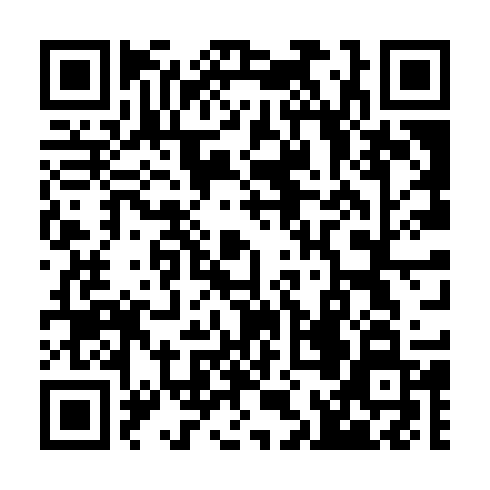 Prayer times for South Side Basin of River Denys, Nova Scotia, CanadaMon 1 Jul 2024 - Wed 31 Jul 2024High Latitude Method: Angle Based RulePrayer Calculation Method: Islamic Society of North AmericaAsar Calculation Method: HanafiPrayer times provided by https://www.salahtimes.comDateDayFajrSunriseDhuhrAsrMaghribIsha1Mon3:185:181:086:328:5810:582Tue3:195:191:086:328:5810:573Wed3:205:191:096:328:5710:564Thu3:215:201:096:328:5710:565Fri3:225:211:096:328:5710:556Sat3:245:211:096:318:5610:547Sun3:255:221:096:318:5610:538Mon3:265:231:096:318:5510:529Tue3:275:241:096:318:5510:5110Wed3:295:251:106:318:5410:5011Thu3:305:251:106:308:5410:4912Fri3:325:261:106:308:5310:4713Sat3:335:271:106:308:5210:4614Sun3:355:281:106:298:5210:4515Mon3:365:291:106:298:5110:4316Tue3:385:301:106:298:5010:4217Wed3:395:311:106:288:4910:4118Thu3:415:321:106:288:4810:3919Fri3:435:331:116:278:4710:3720Sat3:445:341:116:278:4610:3621Sun3:465:351:116:268:4510:3422Mon3:485:361:116:268:4410:3323Tue3:495:371:116:258:4310:3124Wed3:515:381:116:258:4210:2925Thu3:535:401:116:248:4110:2726Fri3:555:411:116:238:4010:2627Sat3:565:421:116:238:3910:2428Sun3:585:431:116:228:3810:2229Mon4:005:441:116:218:3610:2030Tue4:025:451:116:208:3510:1831Wed4:045:461:106:208:3410:16